Publicado en   el 20/10/2015 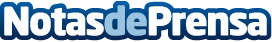 El Ministerio de Agricultura, Alimentación y Medio Ambiente licita la mejora de la conexión de la línea de fangos de la EDAR de Burgos Datos de contacto:Nota de prensa publicada en: https://www.notasdeprensa.es/el-ministerio-de-agricultura-alimentacion-y_35 Categorias: Nacional Turismo Industria Alimentaria http://www.notasdeprensa.es